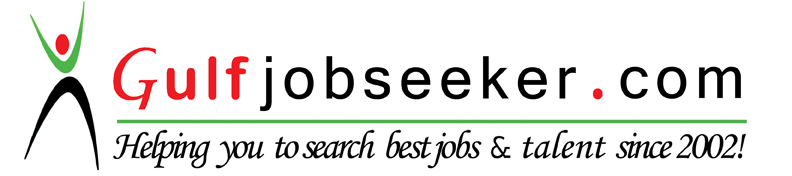 Whats app  Mobile:+971504753686 Gulfjobseeker.com CV No:1568958E-mail: gulfjobseeker@gmail.comPROFILE OR oBJECTIVESeeking a responsible and challenging career with growth oriented organization where my talent and knowledge significantly contribute to the organization.Seeking a responsible and challenging career with growth oriented organization where my talent and knowledge significantly contribute to the organization.Seeking a responsible and challenging career with growth oriented organization where my talent and knowledge significantly contribute to the organization.EducationEducation2008 Bachelor in Business Administration  (Karachi, Pakistan) 2008 Bachelor in Business Administration  (Karachi, Pakistan) Skills & AbilitiesSkills & AbilitiesManagement Marketing ManagementSales Administrator Customer Service & Satisfaction Corporate Communication High-Impact Presentations LeadershipTrainerTelesalesBusiness Development I have management skill and I handle the operationsI have marketing skill, Physical Marketing, TelemarketingI have selling skill,  manage sale team, telesales teamI have administration skill, handle administration matter  I have customer service skill, handle customer quires physically and telephonic and I have provide best possible solution.I have corporate communication skillI have presentation skill. I have team leading skill. I have training skillI have telesales skillI have business development skill, deal cooperate customerExperienceExperienceStation Cordinator Aman Foundation 2014 – 2015 |Responsibilities:Aman Foundation provides Emergency Medical Services through Ambulance. Station Coordinator is responsible in assisting the Station Supervisor in his daily Emergency Medical Services operationHuman resources management, ensures attendance and coverage of all staff absences, Implements all human resources policies and disciplinary procedures.Maintain financial files and records as per IOS standard.administrator Darr & sons 2013 – 2014 | Responsibilities:Working as an administrator in Darr & Sons.Handle general administrative tasks and perform other related duties as required.Perform a multifunctional job, managing, coordinating with managerial staff.Handle internal & external communication. supervisor Customer Services & support center pakistan telecommunication company ltd | 2007 – 2012 |Responsibilities:Worked as a supervisor operation in PTCL customer services & support center.  Provided my services in different domains in PTCL contact center (PTCL Landline, Broadband Technical, Wireless Local loop, Value Added Services and Billing Domain)Ensured that services escalation procedures are complied with and that all customers’ complaint and issue are forwarded to the corresponding departments for action. Responsible for maintaining the decorum, success rate, service level, average handling time, average wait time, occupancy, break management and counseling etc.         I have also worked in quality assurance department been as a quality evaluator.  manager sales & business development manager citi bank n.a | 2005 – 2007 | Responsibilities:Worked as a Manager Sale in Personal Loan Department.Managed all (DSA) Direct Sales Associates of Karachi Region.Responsible for enhancement of personal loan business through these channels.Hired, trained task accomplishment and regulating the performance of telemarketing staff and activities.Corporate deals with different multinational and local companies regarding personal loan business.Managed the setup of stall of personal loan with in different companies.Station Cordinator Aman Foundation 2014 – 2015 |Responsibilities:Aman Foundation provides Emergency Medical Services through Ambulance. Station Coordinator is responsible in assisting the Station Supervisor in his daily Emergency Medical Services operationHuman resources management, ensures attendance and coverage of all staff absences, Implements all human resources policies and disciplinary procedures.Maintain financial files and records as per IOS standard.administrator Darr & sons 2013 – 2014 | Responsibilities:Working as an administrator in Darr & Sons.Handle general administrative tasks and perform other related duties as required.Perform a multifunctional job, managing, coordinating with managerial staff.Handle internal & external communication. supervisor Customer Services & support center pakistan telecommunication company ltd | 2007 – 2012 |Responsibilities:Worked as a supervisor operation in PTCL customer services & support center.  Provided my services in different domains in PTCL contact center (PTCL Landline, Broadband Technical, Wireless Local loop, Value Added Services and Billing Domain)Ensured that services escalation procedures are complied with and that all customers’ complaint and issue are forwarded to the corresponding departments for action. Responsible for maintaining the decorum, success rate, service level, average handling time, average wait time, occupancy, break management and counseling etc.         I have also worked in quality assurance department been as a quality evaluator.  manager sales & business development manager citi bank n.a | 2005 – 2007 | Responsibilities:Worked as a Manager Sale in Personal Loan Department.Managed all (DSA) Direct Sales Associates of Karachi Region.Responsible for enhancement of personal loan business through these channels.Hired, trained task accomplishment and regulating the performance of telemarketing staff and activities.Corporate deals with different multinational and local companies regarding personal loan business.Managed the setup of stall of personal loan with in different companies.CERTIFICATION & WORKSHOPS CERTIFICATION & WORKSHOPS ms office |prism cuputer| | 1996telecommunication | | 2002CONSUMER BANKING |CITI BANK| | 2006ms office |prism cuputer| | 1996telecommunication | | 2002CONSUMER BANKING |CITI BANK| | 2006AchivementsAchivementsArchived the targets many times as a senior telesales representative in USA based campaign.Archived the targets in banking sector (Citi Bank) therefore I have promote as manager SaleArchived the targets in telecommunication sector (Pakistan Telecommunication Company LTD.) and promote as Team Leader and finally as a Supervisor Contact Center. Archived the targets many times as a senior telesales representative in USA based campaign.Archived the targets in banking sector (Citi Bank) therefore I have promote as manager SaleArchived the targets in telecommunication sector (Pakistan Telecommunication Company LTD.) and promote as Team Leader and finally as a Supervisor Contact Center. LanguagesLanguagesEnglish, Urdu, Hindi, Punjabi English, Urdu, Hindi, Punjabi Personal:Personal:Date of Birth	01 june 1978